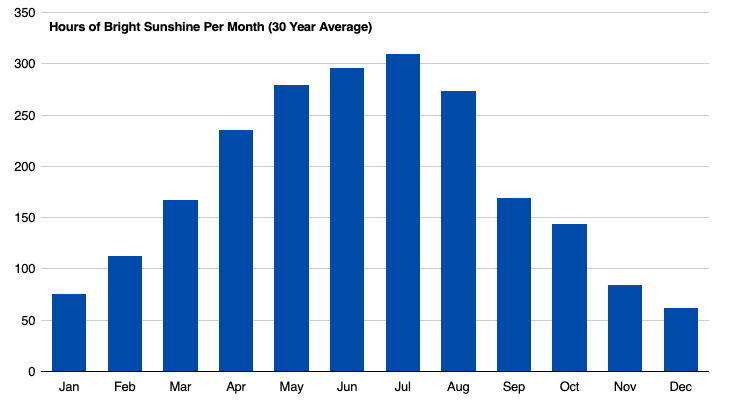 What month has the least amount of sunshine?  Which months have greater than (>) 270 hours of sunshine?Does your answer for #2 seem reasonable? Explain.Source: https://www.dawsoncreek.ca/business-community-profile/community-profile-climate/Hours of Bright Sunshine Per Month (30 Year Average)Hours of Bright Sunshine Per Month (30 Year Average)Hours of Bright Sunshine Per Month (30 Year Average)Hours of Bright Sunshine Per Month (30 Year Average)Hours of Bright Sunshine Per Month (30 Year Average)Hours of Bright Sunshine Per Month (30 Year Average)Hours of Bright Sunshine Per Month (30 Year Average)Hours of Bright Sunshine Per Month (30 Year Average)Hours of Bright Sunshine Per Month (30 Year Average)Hours of Bright Sunshine Per Month (30 Year Average)Hours of Bright Sunshine Per Month (30 Year Average)Hours of Bright Sunshine Per Month (30 Year Average)Hours of Bright Sunshine Per Month (30 Year Average)JanFebMarAprMayJuneJulyAugSeptOctNovDecHrs75.9112.9168235.5280296310273.5170144.58562